¡Un saludo para todas!Programación de actividades para la semana 1130 junio- Sesión virtual: Razones y proporciones. 1 Julio- Sesión virtual: Proporciones y sus propiedades. 2 julio- Sesión virtual: Tipos de proporciones. 3 julio- Solución de ejercicios propuestos y asesoría.  Recuerden por favor subir las tareas al classroom.COLEGIO EMILIA RIQUELME   Actividades virtuales COLEGIO EMILIA RIQUELME   Actividades virtuales COLEGIO EMILIA RIQUELME   Actividades virtuales COLEGIO EMILIA RIQUELME   Actividades virtuales 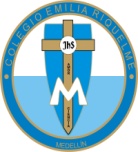 Fecha:30 de junioAsignatura:   MatemáticasGrado:7°Docente: Daniel Castaño AgudeloDocente: Daniel Castaño Agudelo